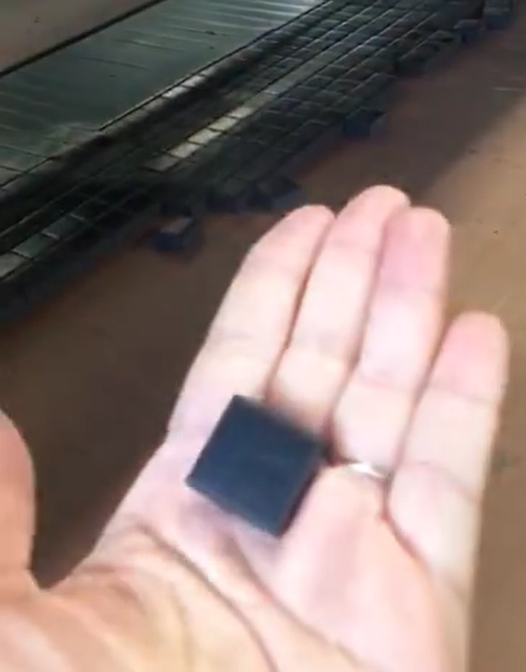 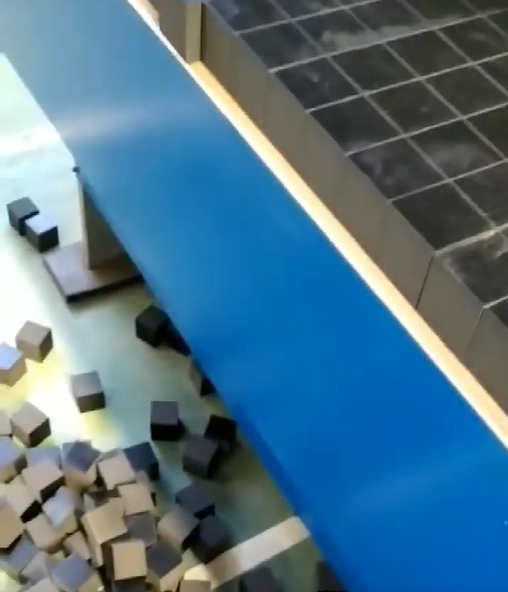 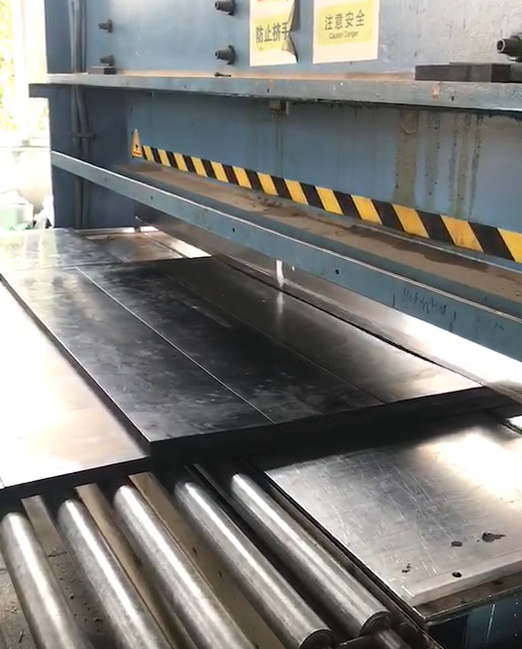 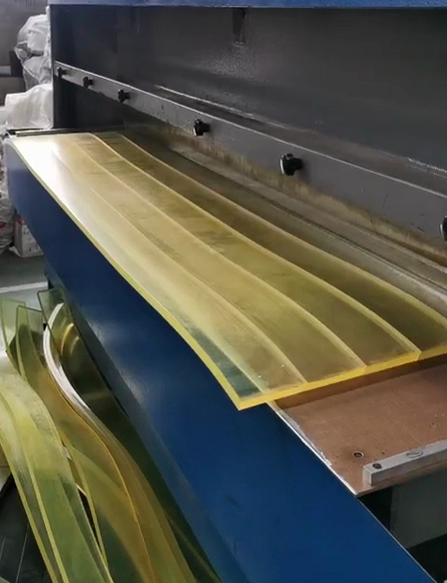 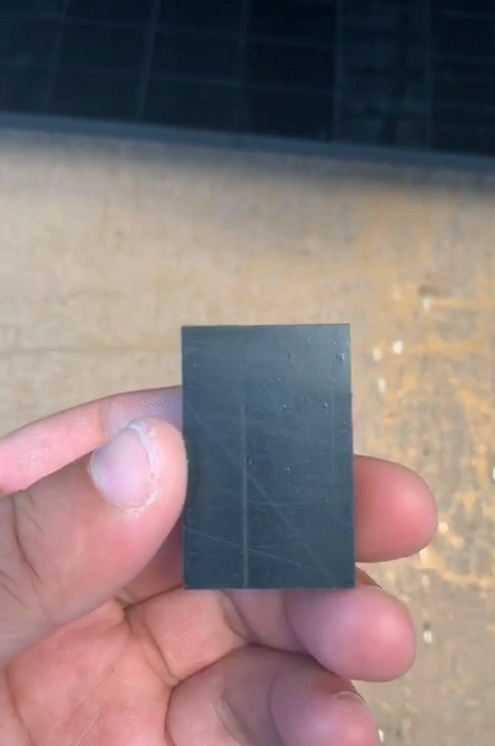 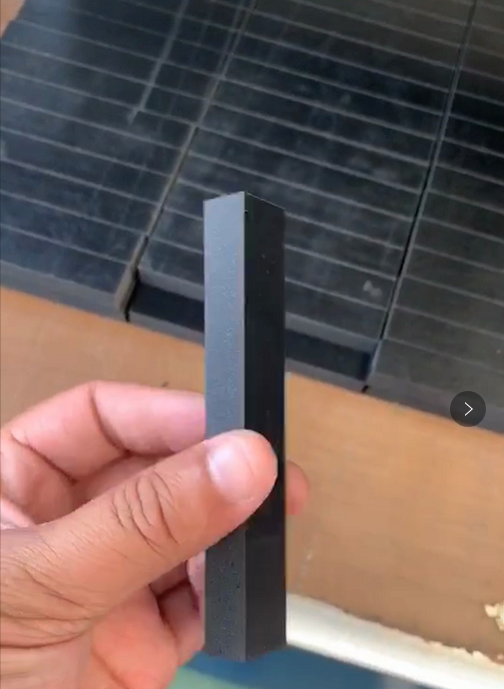 Please contact our sales team to provide you with quality products：Email: jack@qihangrubber.comAdd: 613, Bldg. 33, Zone C, Beifang Chengxin Hardware City, Tianjin, Chinawww.qihangrubber.com